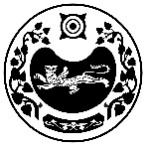              РОССИЯ ФЕДЕРАЦИЯЗЫ	РОССИЙСКАЯ ФЕДЕРАЦИЯ            ХАКАС РЕСПУБЛИКАЗЫ			 РЕСПУБЛИКА ХАКАСИЯ	                   АFБАН ПИЛТIРI		                               АДМИНИСТРАЦИЯ      АЙМАFЫНЫH УСТАF-ПАСТАА   		         УСТЬ-АБАКАНСКОГО РАЙОНАП О С Т А Н О В Л Е Н И Е  от 26.06.2020	№ 372 - прп. Усть-АбаканВ целях исполненияУказа Президента Российской Федерации от 11.05.2020 № 316 «Об определении порядка действия мер по обеспечению санитарно-эпидемиологического благополучия населения в субъектах Российской Федерации в связи с распространением новой коронавирусной инфекции (COVID-19)»,Постановления Правительства Республики Хакасия от 11.06.2020 № 309 «О внесении изменений в постановление Правительства Республики Хакасия от 13.03.2020 № 102 «О введении на территории Республики Хакасия режима повышенной готовности и реализации дополнительных мер по защите населения и территорий от чрезвычайных ситуаций», обеспечения санитарно - эпидемиологического благополучия населения,руководствуясь статьями 46, 66 Устава муниципального образования Усть-Абаканский район,администрация Усть-Абаканского районаПОСТАНОВЛЯЕТ:	1.Внести в постановление администрации Усть-Абаканского района от 15.05.2020 № 289-п «О мерах по обеспечению санитарно-эпидемиологического благополучиянаселения на территории Усть-Абаканского района в связи с распространением новой коронавирусной инфекции (COVID-19)» следующие изменения:- пункт 1 изложить в следующей редакции: 	«1.Установить на территории Усть-Абаканского района Республики Хакасия ограничения в виде:1) временного приостановления:- проведения на территории Усть-Абаканского района Республики Хакасия досуговых, развлекательных, зрелищных, культурных, физкультурных, спортивных, выставочных, просветительских, рекламных и иных подобных мероприятий с очным присутствием граждан, а также оказания соответствующих услуг и в иных местах массового посещения граждан (за исключением: оказания услуг библиотечного обслуживания (при условии соблюдения пропускной способности  не более 25% от единовременной пропускной способности библиотек, введения системы предварительного заказа книг, организации внестационарных пунктов выдачи книг вне здания библиотек), оказания услуг для индивидуальных занятий населения физической культурой и спортом, включая услуги фитнес-центров, организации спортивной подготовки на объектах спорта (при условии загрузки объекта не более 25% от единовременной пропускной способности спортивного сооружения); организации тренировочных мероприятий членов спортивных сборных команд Российской Федерации и Республики Хакасия по видам спорта при условии соблюдения социальной дистанции между занимающимися не менее 5 метров и выполнению рекомендаций Управления Федеральной службы по надзору в сфере защиты прав потребителей и благополучия человека по Республики Хакасия для учреждений, осуществляющих спортивную подготовку);- посещения гражданами зданий, строений, сооружений (помещений в них), предназначенных преимущественно для проведения указанных мероприятий (оказания услуг), в том числе развлекательных и досуговых заведений(за исключением: разрешенных настоящим постановлением случаев осуществления занятий физической культурой и спортом на открытом воздухе; оказания услуг для индивидуальных занятий населения физической культурой и спортом, включая услуги фитнес-центров, организации спортивной подготовки на объектах спорта (при условии загрузки объекта не более 25% от единовременной пропускной способности спортивного сооружения); организации тренировочных мероприятий членов спортивных сборных команд Российской Федерации и Республики Хакасия по видам спорта при условии соблюдения социальной дистанции между занимающимися не менее 5 метров).2.Рекомендавать главам поселений Усть-Абаканского района Республики Хакасия руководствоваться настоящим постановлением при планировании и организации деятельности.3.Исполняющему обязанности управделами администрации Усть-Абаканского района (Лемытская О.В.) разместить настоящее постановление на официальном сайте администрации Усть-Абаканского района в сети «Интернет».4.Главному редактору газеты «Усть-Абаканские известия» (Церковная И.Ю.) опубликовать настоящее постановление в газете «Усть-Абаканские известия официальные».5. Контроль за исполнением настоящего постановления оставляю за собой.Глава Усть-Абаканского района				Е.В. ЕгороваО внесении изменений в постановление администрации Усть-Абаканского района от 15.05.2020 № 289-п«О мерах по обеспечению санитарно-эпидемиологического благополучиянаселения на территории Усть-Абаканскогорайона в связи с распространением новойкоронавирусной инфекции (COVID-19)»